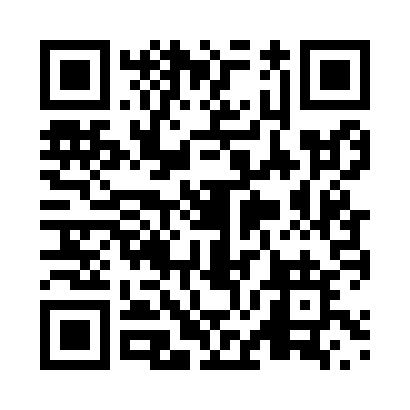 Prayer times for Demay, Alberta, CanadaWed 1 May 2024 - Fri 31 May 2024High Latitude Method: Angle Based RulePrayer Calculation Method: Islamic Society of North AmericaAsar Calculation Method: HanafiPrayer times provided by https://www.salahtimes.comDateDayFajrSunriseDhuhrAsrMaghribIsha1Wed3:515:561:286:389:0111:072Thu3:475:541:286:399:0311:103Fri3:445:521:286:409:0411:134Sat3:415:501:286:419:0611:175Sun3:385:481:286:429:0811:186Mon3:375:471:286:439:1011:197Tue3:365:451:286:449:1111:208Wed3:355:431:286:459:1311:209Thu3:345:411:276:469:1511:2110Fri3:345:391:276:479:1611:2211Sat3:335:381:276:489:1811:2312Sun3:325:361:276:499:2011:2413Mon3:315:341:276:509:2111:2514Tue3:305:331:276:519:2311:2515Wed3:295:311:276:529:2511:2616Thu3:295:291:276:539:2611:2717Fri3:285:281:276:549:2811:2818Sat3:275:261:286:549:2911:2919Sun3:265:251:286:559:3111:2920Mon3:265:241:286:569:3211:3021Tue3:255:221:286:579:3411:3122Wed3:255:211:286:589:3511:3223Thu3:245:201:286:599:3711:3224Fri3:235:181:287:009:3811:3325Sat3:235:171:287:009:4011:3426Sun3:225:161:287:019:4111:3527Mon3:225:151:287:029:4211:3528Tue3:215:141:287:039:4411:3629Wed3:215:131:297:039:4511:3730Thu3:205:121:297:049:4611:3731Fri3:205:111:297:059:4711:38